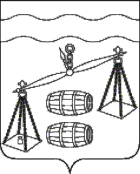 муниципальный район"Сухиничский район" Калужская областьрайонная думаРЕШЕНИЕ     От 28.04.2020                                                                                  № 528         Руководствуясь   Федеральным законом от 26.07.2006 N 135-ФЗ "О защите конкуренции", Уставом МР «Сухиничский район»,  Районная Дума МР "Сухиничский район" РЕШИЛА:1. Отменить решение Районной Думы МР «Сухиничский район» от 12.04.2019 № 408 «Об утверждении Положения о порядке организации работы по предоставлению муниципальных преференций  путем передачи средств бюджета муниципального района «Сухиничский район» в целях охраны здоровья граждан».2. Настоящее Решение вступает в силу после его официального опубликования.3. Контроль за исполнением настоящего Решения возложить на администрацию МР "Сухиничский район" и комиссию Районной Думы по нормотворчеству (Пронькин А.И.).Глава муниципального района"Сухиничский район"	                                                            Н.А. Егоров